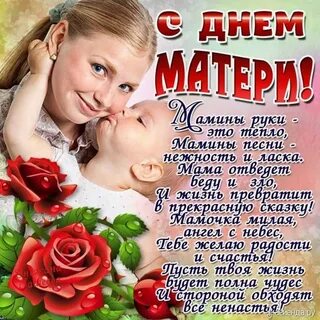 В МАДОУ № 63 с 24.11.2022г. -25.11.2022г., прошли мероприятия посвящённые празднику День Матери.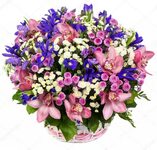 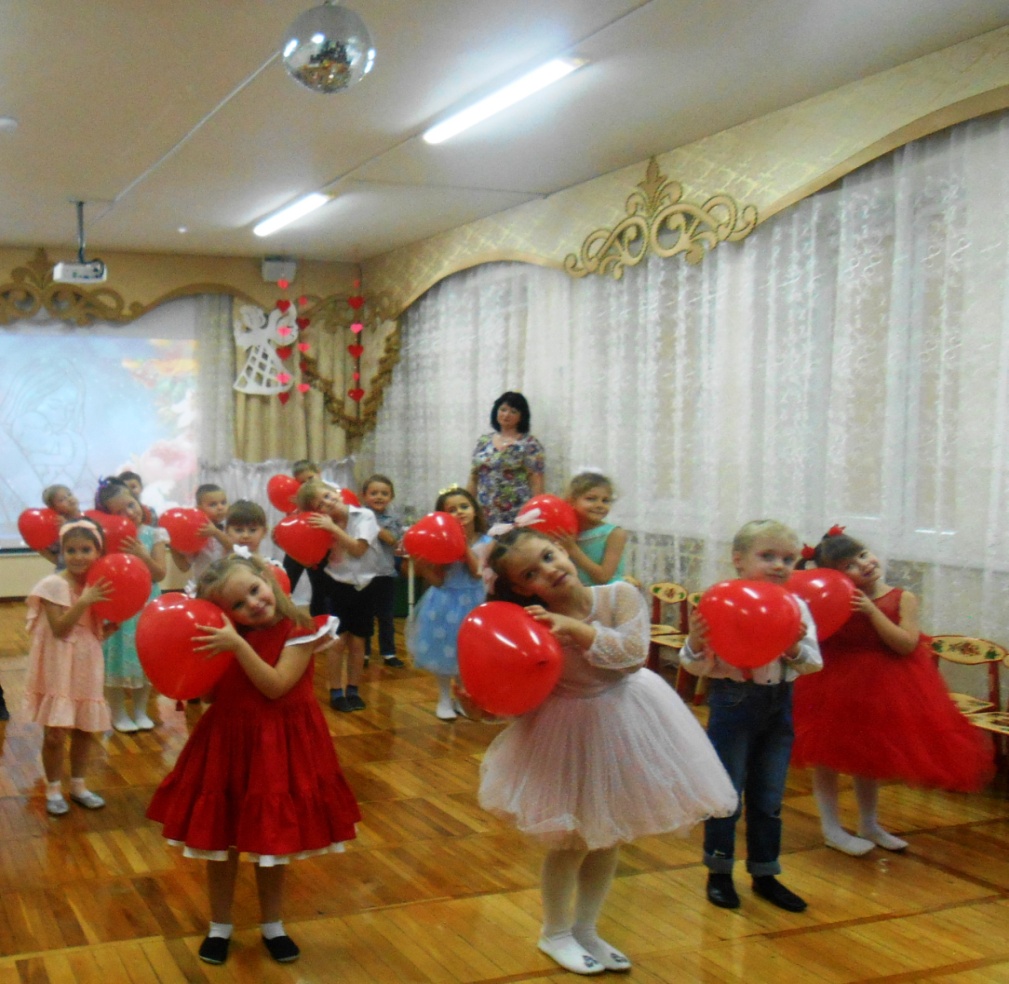 Дорогие мамы! Примите слова благодарности, любви и уважения! Земной поклон вам за ваш неустанный труд, безграничное терпение, душевную щедрость. Пусть в ваших глазах не гаснут улыбки! Желаем вам здоровья, счастья, семейного благополучия, взаимопонимания и ответного тепла от ваших детей!                                                                                          Администрация МАДОУ №63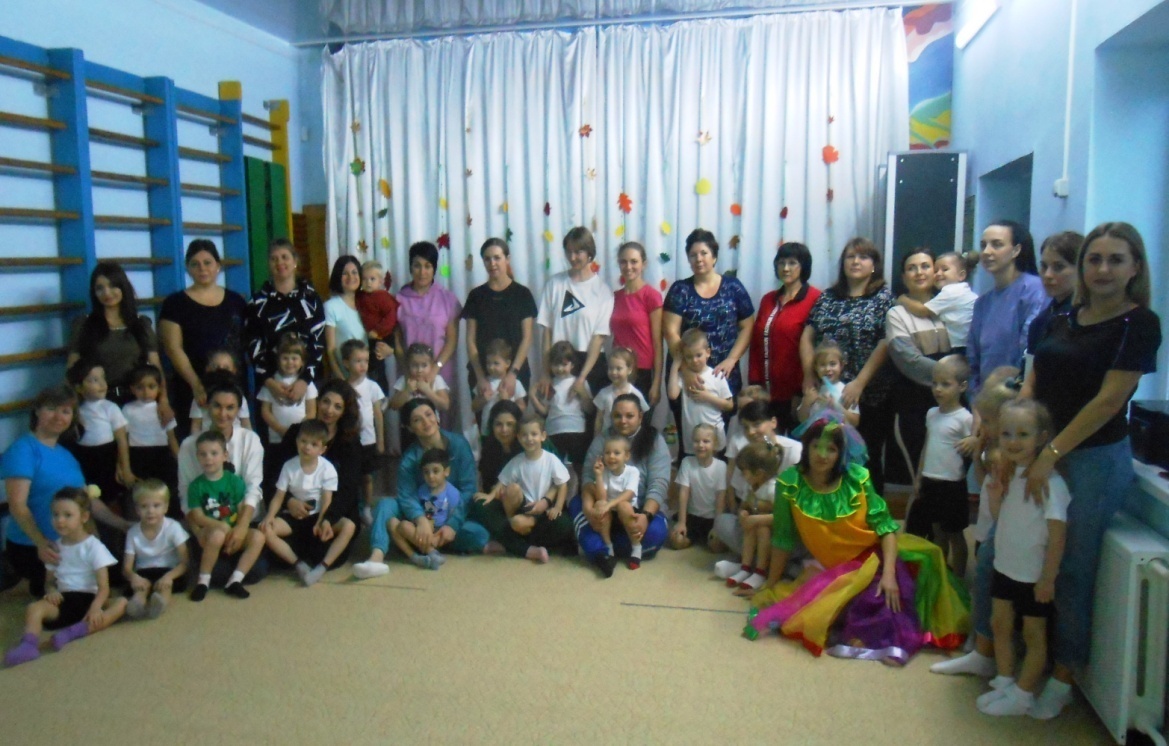 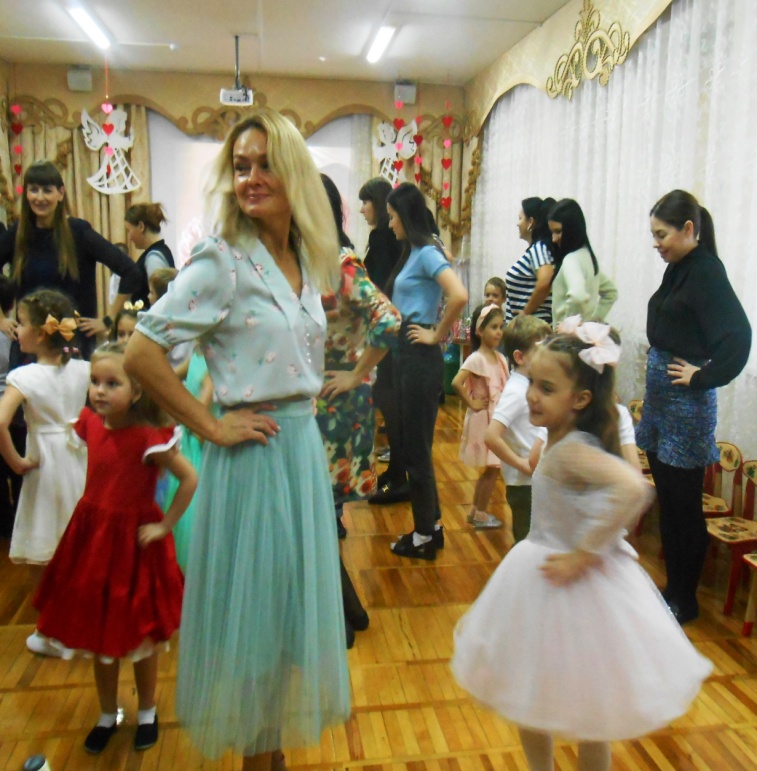 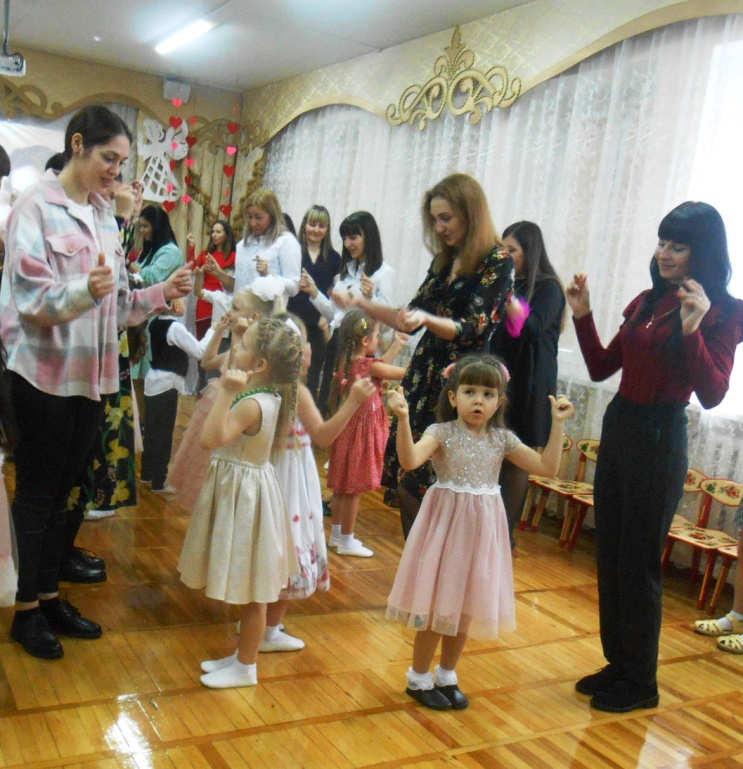 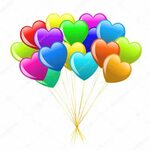 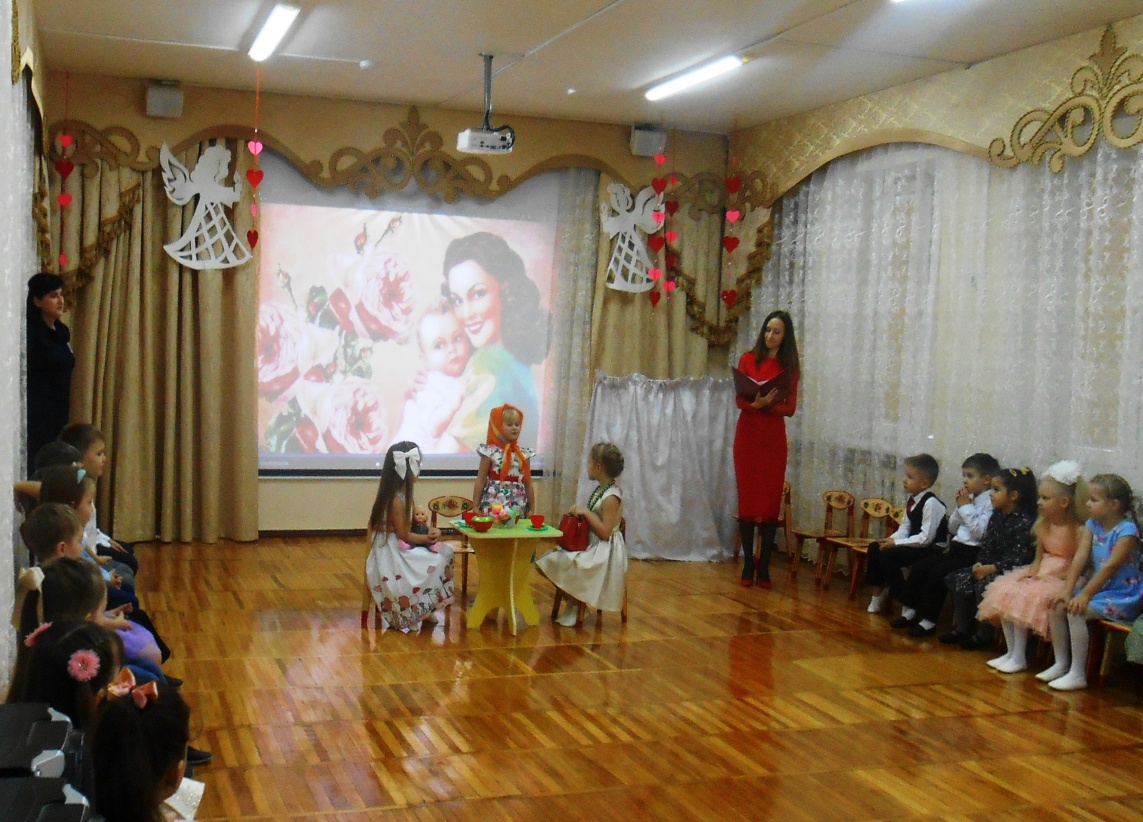 